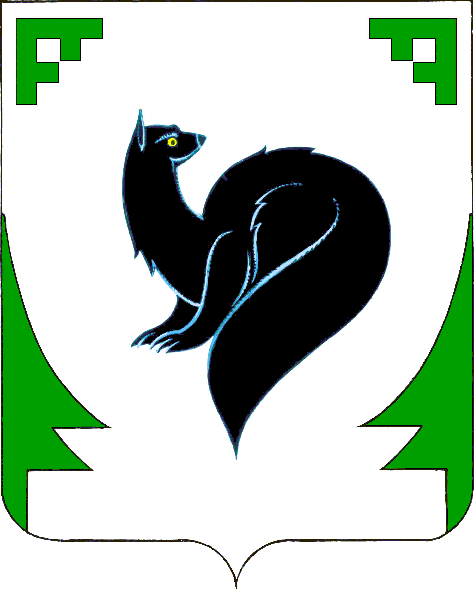 ХАНТЫ – МАНСИЙСКИЙ АВТОНОМНЫЙ ОКРУГ - ЮГРА
ТЮМЕНСКАЯ ОБЛАСТЬ
ПРЕДСТАВИТЕЛЬНЫЙ ОРГАН МУНИЦИПАЛЬНОГО ОБРАЗОВАНИЯ
ДУМА ГОРОДА МЕГИОНА

РЕШЕНИЕ	Приложение 1	к решению Думы		города Мегиона от _________ №___ПОЛОЖЕНИЕо денежном содержании лиц, замещающих муниципальныедолжности, и лиц, замещающих должности муниципальной службы города Мегиона1. Общие положенияПоложение о денежном содержании лиц, замещающих муниципальные должности, и лиц, замещающих должности муниципальной службы города Мегиона (далее - Положение), устанавливает размеры ежемесячных и иных дополнительных выплат лицам, замещающим муниципальные должности (далее - лица, замещающие муниципальные должности), и лицам, замещающим должности муниципальной службы (далее - муниципальные служащие) в администрации города Мегиона, органах администрации города Мегиона, Думе города Мегиона, Контрольно-счетной палате города Мегиона.1.2.В целях настоящего Положения лицами, замещающими муниципальные должности, являются:глава города Мегиона;заместитель председателя Думы города Мегиона;председатель Контрольно-счетной палаты города Мегиона;аудитор Контрольно-счетной палаты города Мегиона.1.3. Настоящее Положение распространяется на лиц, замещающих муниципальные должности, и муниципальных служащих, денежное содержание которых полностью финансируется из бюджета города Мегиона, бюджетов других уровней в рамках осуществления отдельных государственных полномочий, переданных федеральными законами и законами Ханты-Мансийского автономного округа - Югры.1.4. В целях настоящего Положения: понятие «оклад ежемесячного денежного содержания», определяется исходя из должностного оклада и надбавки за классный чин муниципального служащего;понятие «месячный фонд оплаты труда», определяется исходя из ежемесячного денежного вознаграждения (должностного оклада), установленных ежемесячных надбавок, выплат и ежемесячного денежного поощрения.1.5. Ежемесячные выплаты и надбавки к должностному окладу, предусмотренные разделами 4 - 8 настоящего Положения, выплачиваются пропорционально отработанному времени в календарном месяце с применением районного коэффициента к заработной плате за работу в районах Крайнего Севера и приравненных к ним местностях и процентной надбавки к заработной плате за стаж работы в районах Крайнего Севера и приравненных к ним местностях.1.6. Установленные данным Положением выплаты производятся за счет фонда оплаты труда, в пределах ассигнований, утвержденных по бюджетной смете соответствующего органа местного самоуправления в соответствии с нормативами формирования расходов на оплату труда лиц, замещающих муниципальные должности и осуществляющих свои полномочия на постоянной основе, муниципальных служащих, установленными Правительством Ханты-Мансийского автономного округа – Югры.2. Состав денежного содержания лиц, замещающих муниципальныедолжности, и лиц, замещающих должности муниципальной службы2.1. Денежное содержание лиц, замещающих муниципальные должности, состоит из:1) ежемесячного денежного вознаграждения;2) ежемесячного денежного поощрения;3) ежемесячной процентной надбавки за работу со сведениями, составляющими государственную тайну;4) ежемесячной процентной надбавки за работу в районах Крайнего Севера и приравненных к ним местностях;5) районного коэффициента за работу в районах Крайнего Севера и приравненных к ним местностях;6) премий, в том числе за выполнение особо важных и сложных заданий;7) единовременной выплаты при предоставлении ежегодного оплачиваемого отпуска и материальной помощи, выплачиваемых за счет средств фонда оплаты труда;8) иных надбавок в соответствии с федеральным законодательством.2.2. Денежное содержание муниципальных служащих состоит из:1) должностного оклада;2) ежемесячной надбавки к должностному окладу за классный чин;3) ежемесячной надбавки к должностному окладу за особые условия муниципальной службы;4) ежемесячной надбавки к должностному окладу за выслугу лет;5) ежемесячной процентной надбавки к должностному окладу за работу со сведениями, составляющими государственную тайну;6) денежного поощрения;7) районного коэффициента к заработной плате за работу в районах Крайнего Севера и приравненных к ним местностях;8) ежемесячной процентной надбавки за работу в районах Крайнего Севера и приравненных к ним местностях;9) премий, в том числе за выполнение особо важных и сложных заданий;10) единовременной выплаты при предоставлении ежегодного оплачиваемого отпуска и материальной помощи, выплачиваемых за счет средств фонда оплаты труда муниципальных служащих;12) иных выплат, предусмотренных федеральными законами и другими нормативными правовыми актами.3. Ежемесячное денежное вознаграждение (должностной оклад)3.1. Размеры денежного вознаграждения депутатов, выборных должностных лиц местного самоуправления, осуществляющих свои полномочия на постоянной основе, председателя и аудитора Контрольно-счетной палаты устанавливаются в соответствии с приложением 2 к настоящему решению.3.2. Размеры должностных окладов по должностям муниципальной службы устанавливается руководителем соответствующего органа местного самоуправления в соответствии с приложениями 3 - 6 к настоящему решению.3.3. Размер денежного вознаграждения лиц, замещающих муниципальные должности, и размер должностных окладов муниципальных служащих в городе Мегионе индексируются в соответствии с изменениями законодательства Ханты-Мансийского автономного округа - Югры.При изменении (индексации) денежного вознаграждения и должностных окладов их размеры подлежат округлению до целого рубля в сторону увеличения.4. Ежемесячная надбавка к должностному окладу за классный чин4.1. Ежемесячная надбавка к должностному окладу за классный чин муниципальным служащим устанавливается в соответствии с классным чином, присвоенным муниципальному служащему, в следующем размере:1) муниципальным служащим высшей группы:действительный муниципальный советник 1 класса - 5000 рублейдействительный муниципальный советник 2 класса - 4400 рублейдействительный муниципальный советник 3 класса - 3800 рублей2) муниципальным служащим главной группы:муниципальный советник 1 класса - 3500 рублеймуниципальный советник 2 класса - 2900 рублеймуниципальный советник 3 класса - 2700 рублей3) муниципальным служащим ведущей группы:советник муниципальной службы 1 класса - 2700 рублейсоветник муниципальной службы 2 класса - 2500 рублейсоветник муниципальной службы 3 класса - 2400 рублей4) муниципальным служащим старшей группы:референт муниципальной службы 1 класса - 2400 рублейреферент муниципальной службы 2 класса - 2300 рублейреферент муниципальной службы 3 класса - 2100 рублей5) муниципальным служащим младшей группы:секретарь муниципальной службы 1 класса - 1900 рублейсекретарь муниципальной службы 2 класса - 1700 рублейсекретарь муниципальной службы 3 класса - 1500 рублей.4.2. Ежемесячная надбавка к должностному окладу за классный чин устанавливается правовым актом руководителя соответствующего органа местного самоуправления в соответствии с классным чином, присвоенным муниципальному служащему.5. Ежемесячная надбавка к должностному окладу за особыеусловия муниципальной службы5.1. Ежемесячная надбавка к должностному окладу за особые условия муниципальной службы (далее именуется - надбавка) является составляющей денежного содержания муниципального служащего и устанавливается в целях повышения заинтересованности муниципальных служащих в результате своей деятельности и качестве выполнения должностных обязанностей.5.2. Надбавка выплачивается с учетом профессиональной подготовки, опыта работы по специальности и замещаемой должности и устанавливается в следующих размерах:1) муниципальным служащим, замещающим высшие должности муниципальной службы, учреждаемые для выполнения функции «руководитель», - от 140 до 150 процентов должностного оклада;2) муниципальным служащим, замещающим главные должности муниципальной службы, учреждаемые для выполнения функции «руководитель», - от 130 до 140 процентов должностного оклада;3) муниципальным служащим, замещающим главные должности муниципальной службы, учреждаемые для выполнения функции «помощник (советник)», «специалист», - от 130 до 135 процентов должностного оклада;3) муниципальным служащим, замещающим ведущие должности муниципальной службы, учреждаемые для выполнения функции «руководитель», «специалист», «обеспечивающий специалист», - от 125 до 130 процентов должностного оклада;4) муниципальным служащим, замещающим старшие должности муниципальной службы, учреждаемые для выполнения функции «специалист», «обеспечивающий специалист», - от 120 до 125 процентов должностного оклада;5) муниципальным служащим, замещающим младшие должности муниципальной службы, учреждаемые для выполнения функции «обеспечивающий специалист», - до 120 процентов должностного оклада.5.3. Муниципальным служащим, замещающим должность муниципальной службы, имеющей двойное наименование с выполнением двух муниципальных функций, максимальный размер надбавки может быть увеличен до 20 процентов.5.4. Основными критериями для установления надбавки являются:1) компетентность муниципального служащего в принятии, разработке и реализации управленческих решений;2) ответственность в работе, уровень исполнительской дисциплины, своевременное и добросовестное исполнение муниципальным служащим должностных обязанностей в соответствии с должностной инструкцией;3) выполнение работ, специфичных для соответствующего структурного подразделения;4) выполнение представительских, консультационных, экспертных, организационных функций, связанных с присутствием на городских мероприятиях, публичных слушаниях и иных формах участия населения в решении вопросов местного значения;5) знание и применение специальных знаний, умений и навыков для исполнения должностных обязанностей по замещаемой должности, применение в работе компьютерной и другой техники, иностранных языков;6) осуществление контрольных функций;7) подготовка и (или) согласование проектов муниципальных правовых актов;8) стаж муниципальной службы.5.5. Конкретный размер надбавки устанавливается распоряжением руководителя соответствующего органа местного самоуправления в процентах к должностному окладу.5.6. Установление, увеличение или уменьшение размера надбавки производится на основании служебной записки непосредственного руководителя муниципального служащего, а вновь принятым муниципальным служащим или при переводе муниципального служащего на иную должность муниципальной службы в органе местного самоуправления, при переходе из другого государственного органа или муниципального органа, с федеральной государственной службы, муниципальной службы размер надбавки определяется с учетом квалификации, стажа работы, наличия наград, поощрений.6. Ежемесячная надбавка к должностному окладу за выслугу лет6.1. Ежемесячная надбавка к должностному окладу за выслугу лет устанавливается в размере:1) 10 процентов должностного оклада - для муниципальных служащих, имеющих выслугу лет от 1 года до 5 лет;2) 15 процентов должностного оклада - для муниципальных служащих, имеющих выслугу лет от 5 до 10 лет;3) 20 процентов должностного оклада - для муниципальных служащих, имеющих выслугу лет от 10 до 15 лет;4) 30 процентов должностного оклада - для муниципальных служащих, имеющих выслугу свыше 15 лет.6.2. Основанием для выплаты надбавки за выслугу лет является распоряжение руководителя соответствующего органа местного самоуправления.7. Ежемесячная надбавка за работу со сведениями,составляющими государственную тайну7.1.Ежемесячная надбавка за работу со сведениями, составляющими государственную тайну, устанавливается в зависимости от степени секретности сведений, к которым отдельные лица, замещающие муниципальные должности, и муниципальные служащие имеют документально подтверждаемый доступ на законных основаниях и регулируется Правилами выплаты ежемесячных процентных надбавок к должностному окладу (тарифной сетке) граждан, допущенных к государственной тайне на постоянной основе, и сотрудников структурных подразделений по защите государственной тайны, утвержденными Постановлением Правительства Российской Федерации от 18.09.2006 №573 «О предоставлении социальных гарантий гражданам, допущенным к государственной тайне на постоянной основе, и сотрудникам структурных подразделений по защите государственной тайны».7.2. Основанием для выплаты надбавки за работу со сведениями, составляющими государственную тайну, является распоряжение руководителя соответствующего органа местного самоуправления.8. Денежное поощрение8.1. Лицам, замещающим муниципальные должности, выплачивается ежемесячное денежное поощрение:1) главе города, заместителю председателя Думы города, председателю Контрольно-счетной палаты в размере 3,4 ежемесячного денежного вознаграждения;2) аудитору Контрольно-счетной палаты в размере 2,9 ежемесячного денежного вознаграждения.8.2. Муниципальным служащим денежное поощрение выплачивается в целях материального стимулирования, повышения эффективности и качества результатов трудовой деятельности в размере:1) муниципальным служащим, замещающим высшие должности муниципальной службы, учреждаемые для выполнения функции «руководитель», - в размере 1,37 должностного оклада;2) муниципальным служащим, замещающим главные должности муниципальной службы, учреждаемые для выполнения функции «руководитель», - в размере 1,34 должностного оклада;3) муниципальным служащим, замещающим главные должности муниципальной службы, учреждаемые для выполнения функции «помощник (советник)», «специалист», - в размере 1,30 должностного оклада;4) муниципальным служащим, замещающим ведущие должности муниципальной службы, учреждаемые для выполнения функции «руководитель», «специалист», «обеспечивающий специалист», - в размере 1,30 должностного оклада;5) муниципальным служащим, замещающим старшие должности муниципальной службы, учреждаемые для выполнения функции «специалист», «обеспечивающий специалист», - в размере 1,25 должностного оклада;6) муниципальным служащим, замещающим младшие должности муниципальной службы, учреждаемые для выполнения функции «обеспечивающий специалист», - в размере 1,20 должностного оклада.8.3. Денежное поощрение выплачивается муниципальным служащим в размере 100% при надлежащем исполнении должностных обязанностей в соответствии с трудовым законодательством и законодательством о муниципальной службе.8.4. Размер денежного поощрения муниципальным служащим снижается в случаях неисполнения, либо ненадлежащего исполнения, муниципальным служащим должностных обязанностей в соответствии с должностной инструкцией.8.5. Размер денежного поощрения устанавливается распоряжением руководителя соответствующего органа местного самоуправления.9. Премии, в том числе за выполнение особо важных и сложных заданий9.1. Лицам, замещающим муниципальные должности, и муниципальным служащим выплачивается:1) премия по результатам работы за год (календарный).2) премия за выполнение особо важных и сложных заданий.9.2.Премия по результатам работы за год выплачивается:лицам, замещающим муниципальные должности, - в размере трех ежемесячных денежных вознаграждений, установленного указанным лицам по состоянию на 31 декабря года, за который производится расчет премии;  муниципальным служащим - в размере трех окладов месячного денежного содержания, установленного указанным лицам по состоянию на 31 декабря года, за который производится расчет премии.Выплата премии осуществляется с применением районного коэффициента к заработной плате за работу в районах Крайнего Севера и приравненных к ним местностях и процентной надбавки к заработной плате за стаж работы в районах Крайнего Севера и приравненных к ним местностях.9.3.Премия по результатам работы за год выплачивается не позднее первого квартала года, следующего за годом, за который производится выплата премии. 9.4.Лицам, замещающим муниципальные должности, премия по результатам работы за год выплачивается на основании решения Думы города Мегиона после принятия Думой города решения об утверждении отчета о деятельности соответствующего органа местного самоуправления.9.5. Муниципальным служащим премия по результатам работы за год выплачивается на основании распоряжения руководителя соответствующего органа местного самоуправления. 9.6. Премия по результатам работы за год выплачивается лицам, замещающим муниципальные должности, и муниципальным служащим, проработавшим полный календарный год. Премия по результатам работы за год выплачивается также лицам, замещающим муниципальную должность, проработавшим неполный календарный год по следующим основаниям:1) избрание (назначение) на муниципальную должность в текущем календарном году;2) сложение полномочий в связи с отставкой по собственному желанию;3) истечение установленного срока полномочий;4) отпуск по уходу за ребенком до достижения им возраста полутора лет.Премия по результатам работы за год выплачивается также муниципальным служащим, проработавшим неполный календарный год по следующим основаниям:1) поступление на должность муниципальной службы в текущем календарном году;2) расторжение трудового договора по инициативе муниципального служащего, если заявление работника об увольнении по его инициативе (собственному желанию) обусловлено невозможностью продолжения им исполнения должностных обязанностей и прохождения муниципальной службы по основаниям, предусмотренным действующим законодательством;3) расторжение трудового договора по инициативе руководителя соответствующего органа местного самоуправления (ликвидация структурного подразделения, сокращение численности или штата работников);4) истечение установленного срока трудового договора (срочного договора);5) отказ от продолжения работы в связи с изменением определенных сторонами условий трудового договора;6) отпуск по уходу за ребенком до достижения им возраста полутора лет;7) расторжение трудового договора по собственному желанию.9.7.Премия по результатам работы за год выплачивается за фактически отработанное время в календарном году.В отработанное время в календарном году для расчета размера премии включается время работы по табелю рабочего времени, а также время нахождения в служебной командировке, в ежегодном оплачиваемом отпуске.В случае перехода (перевода) лица, замещающего муниципальную должность, муниципального служащего на иную должность в течение года премия по результатам работы за год выплачивается исходя из фонда оплаты труда пропорционально отработанному времени на замещаемых должностях.9.8. Премия по результатам работы за год не выплачивается работникам, уволенным в течение календарного года по основаниям, не указанным в пункте 9.6 Положения.9.9. В случае смерти лица, замещающего муниципальную должность, муниципального служащего премия по результатам работы за год выплачивается членам семьи или иждивенцам умершего лица.9.10. Лицам, замещающим муниципальные должности, муниципальным служащим премия за выполнение особо важных и сложных заданий выплачивается:за своевременное и надлежащее выполнение особо важных, сложных заданий, разработку программ, проектов муниципальных правовых актов, методик и других документов, выполнение поручений, имеющих особую сложность и (или) важное значение для улучшения социально-экономического положения города, определенной сферы деятельности, достижения показателей органов власти, органов местного самоуправления;за личный вклад лица, замещающего муниципальную должность, муниципального служащего в проведении и (или) участии города Мегиона в мероприятиях федерального, регионального, межмуниципального значения.9.11. Премия за выполнение особо важных и сложных заданий выплачивается в размере до одного месячного фонда оплаты труда.При поступлении межбюджетных трансфертов из бюджетов других уровней на цели поощрения муниципальной управленческой команды премия выплачивается в соответствии с Порядком поощрения муниципальной управленческой команды.9.12. Конкретный размер премии за выполнение особо важных и сложных заданий устанавливается:лицам, замещающим муниципальные должности, - решением Думы города Мегиона, в том числе при поступлении иных межбюджетных трансфертов из бюджетов других уровней в целях поощрения;муниципальным служащим Думы города Мегиона - распоряжением председателя Думы города Мегиона;муниципальным служащим Контрольно-счетной палаты города Мегиона, - распоряжением председателя Контрольно-счетной палаты города Мегиона;муниципальным служащим администрации города - распоряжением администрации города.10. Выплаты, обусловленные районным регулированием оплаты трудаЛицам, замещающим муниципальные должности, и муниципальным служащим при исчислении денежного содержания устанавливается районный коэффициент и выплачивается процентная надбавка к заработной плате за стаж работы в районах Крайнего Севера и приравненных к ним местностях, в соответствии с Трудовым кодексом Российской Федерации, федеральным законодательством, законодательством Ханты-Мансийского автономного округа - Югры, муниципальными правовыми актами.11. Единовременная выплата при предоставлении ежегодногооплачиваемого отпуска11.1. Единовременная выплата при предоставлении ежегодного оплачиваемого отпуска лицу, замещающему муниципальную должность, выплачивается в размере двух ежемесячных вознаграждений один раз в календарном году при уходе в ежегодный оплачиваемый отпуск.11.2. Единовременная выплата при предоставлении ежегодного оплачиваемого отпуска муниципальному служащему выплачивается в размере трех окладов ежемесячного денежного содержания один раз в календарном году на основании распоряжения руководителя соответствующего органа местного самоуправления о предоставлении ежегодного оплачиваемого отпуска.11.3. Единовременная выплата при предоставлении ежегодного оплачиваемого отпуска выплачивается с учетом районного коэффициента к заработной плате за работу в районах Крайнего Севера и приравненных к ним местностях и процентной надбавки к заработной плате за стаж работы в районах Крайнего Севера и приравненных к ним местностях.11.4. Размер ежемесячного вознаграждения, ежемесячного денежного содержания для единовременной выплаты при предоставлении ежегодного оплачиваемого отпуска определяется исходя из их установленного размера на дату начала ежегодного оплачиваемого отпуска.11.5. В случае разделения ежегодного оплачиваемого отпуска в установленном порядке на части единовременная выплата при предоставлении ежегодного оплачиваемого отпуска выплачивается при предоставлении работнику одной из частей указанного отпуска продолжительностью не менее 14 календарных дней.12. Материальная помощь12.1. Лицу, замещающему муниципальную должность, муниципальному служащему выплачивается материальная помощь в размере тридцать тысяч рублей в связи со смертью (гибелью) близких родственников (родителей, мужа (жены), детей).12.2. Выплата материальной помощи производится при условии предоставления в кадровую службу соответствующего органа местного самоуправления следующих документов:1) заявления о выплате материальной помощи в связи со смертью (гибелью) близкого родственника на имя представителя нанимателя (работодателя);2) свидетельства о смерти близкого родственника (копия);3) документа, подтверждающего родство (копия).12.3. Выплата материальной помощи производится не позднее 30 календарных дней со дня подачи заявления о выплате материальной помощи.13. Иные надбавки и выплаты13.1. Лицам, замещающим муниципальные должности, выплачиваются иные надбавки в соответствии с федеральным законодательством.13.2. Лицам, замещающим должности муниципальной службы, выплачиваются:1) доплата при исполнении работником обязанностей временно отсутствующего работника без освобождения от работы, определенной трудовым договором, в размере, установленном по соглашению сторон трудового договора с учетом содержания и (или) объема дополнительной работы, на основании распоряжения работодателя по ходатайству непосредственного руководителя;2) единовременное денежное поощрение за безупречную и эффективную муниципальную службу, выплачиваемое в соответствии со статьей 12 Закона Ханты-Мансийского автономного округа - Югры от 20.07.2007 №113-оз «Об отдельных вопросах муниципальной службы в Ханты-Мансийском автономном округе - Югре».Выплата муниципальному служащему единовременного денежного поощрения производится в порядке и размерах, утверждаемых руководителем соответствующего органа местного самоуправления в пределах установленного фонда оплаты труда муниципальных служащих.3)иные выплаты, предусмотренные федеральными законами и другими нормативными правовыми актами.14. Заключительные положения14.1. Денежное содержание лиц, замещающих муниципальные должности, и лиц, замещающих должности муниципальной службы, выплачивается за счет средств бюджета города Мегиона.14.2. Сокращение бюджетных ассигнований не может служить основанием для отмены либо снижения денежного содержания данных лиц.14.3. Лицам, замещающим муниципальные должности, муниципальным служащим премия, денежное поощрение по результатам работы за IV квартал 2022 года, за 2022 год выплачиваются в соответствии с нормативными правовыми актами города Мегиона, действовавшими до 01.01.2023.14.4. Уровень денежного содержания лиц, замещающих муниципальные должности, и муниципальных служащих согласно настоящего Положения должен быть не ниже уровня денежного содержания за 2022 год (без учета премирования за выполнение особо важных и сложных заданий).Приложение 2к решению Думыгорода Мегионаот ________ №___Размерыденежного вознаграждения депутатов, выборных должностных лицместного самоуправления, осуществляющих свои полномочияна постоянной основе, председателя и аудитораконтрольно-счетного органа муниципального образованияПриложение 3к решению Думыгорода Мегиона  от ________ №___Размерыдолжностных окладов по должностям муниципальной службы,учреждаемым для обеспечения исполнения полномочийпредставительного органа муниципального образованияПриложение 4к решению Думыгорода Мегиона от ________ №___Размерыдолжностных окладов по должностям муниципальной службы,учреждаемым для обеспечения исполнения полномочий главымуниципального образованияПриложение 5к решению Думыгорода Мегионаот ________ №____Размерыдолжностных окладов по должностям муниципальной службы,учреждаемым для обеспечения исполнения полномочий местнойадминистрации (исполнительно-распорядительного органамуниципального образования), иных органов местногосамоуправления, предусмотренных уставом муниципальногообразования и обладающих собственными полномочиямипо решению вопросов местного значения в муниципальномобразованииПриложение 6к решению Думыгорода Мегионаот _________ №____Размерыдолжностных окладов по должностям муниципальной службы,учреждаемым для обеспечения исполнения полномочийконтрольно-счетного органа муниципального образования«_____»_________20____ года№_____№ п/пНаименование должностиРазмер денежного вознаграждения1Глава муниципального образования380922Депутат, осуществляющий полномочия заместителя председателя представительного органа муниципального образования на постоянной основе266643Председатель Контрольно-счетного органа266644Аудитор контрольно-счетного органа17332№ п/пКатегория/наименование должностиФункциональные признаки/группыРазмер оклада1Руководитель аппаратаруководитель/высшая180992Начальник управления аппаратаруководитель/высшая165413Заместитель начальника управления аппаратаруководитель/главная146574Начальник (заведующий) отдела, службыруководитель/главная126575Помощник, советник, консультант председателя представительного органа муниципального образованияпомощник (советник)/главная160716Пресс-секретарь председателя представительного органа муниципального образованияпомощник (советник)/главная159877Начальник (заведующий) отдела, службы в составе управленияруководитель/ведущая120578Заместитель начальника (заведующего) отдела, службыруководитель/ведущая113809Консультант, специалист-экспертспециалист/ведущая998710Консультант, специалист-экспертобеспечивающий специалист/ведущая979311Главный специалистспециалист/старшая914712Ведущий специалистспециалист/старшая758813Главный специалистобеспечивающий специалист/старшая837914Ведущий специалистобеспечивающий специалист/старшая740515Специалист 1 категорииобеспечивающий специалист/младшая631716Специалист 2 категорииобеспечивающий специалист/младшая529117Специалистобеспечивающий специалист/младшая5086№ п/пКатегория/наименование должностиФункциональные признаки/группыРазмер оклада1Помощник, советник, консультант главы муниципального образованияпомощник (советник)/главная160712Пресс-секретарь главы муниципального образованияпомощник (советник)/главная15987№ п/пКатегория/наименование должностиФункциональные признаки/группыРазмер оклада1Первый заместитель главы городаруководитель/высшая300672Заместитель главы городаруководитель/высшая285033Заместитель главы города - начальник управленияруководитель/высшая285034Заместитель главы города - директор департаментаруководитель/высшая285035Управляющий деламируководитель/высшая217436Директор департаментаруководитель/высшая186217Председатель комитетаруководитель/высшая186218Начальник управленияруководитель/высшая186219Заместитель директора департаментаруководитель/главная1666410Заместитель председателя комитетаруководитель/главная1486911Заместитель начальника управленияруководитель/главная1486912Заместитель управляющего деламируководитель/главная1666413Председатель комитета в составе департаментаруководитель/главная1666414Начальник управления в составе департамента, комитетаруководитель/главная1862115Начальник (заведующий) отдела, службыруководитель/главная1265716Секретарь комиссииспециалист/главная1135517Заместитель председателя комитета в составе департаментаруководитель/ведущая1320918Заместитель начальника управления в составе департамента, комитетаруководитель/ведущая1320919Заместитель начальника (заведующего) отдела, службыруководитель/ведущая1138020Начальник (заведующий) отдела, службы в составе департамента, комитета, управленияруководитель/ведущая1205721Заместитель начальника (заведующего) отдела, службы в составе департамента, комитета, управленияруководитель/ведущая1138022Заведующий секторомруководитель/ведущая1044723Консультантспециалист/ведущая1044724Специалист-экспертспециалист/ведущая1044725Муниципальный жилищный инспекторспециалист/ведущая1044726Консультантобеспечивающий специалист/ведущая979327Специалист-экспертобеспечивающий специалист/ведущая979328Муниципальный жилищный инспекторОбеспечивающий специалист/ведущая979329Главный специалистспециалист/старшая914730Ведущий специалистспециалист/старшая758831Главный специалистобеспечивающий специалист/старшая837932Ведущий специалистобеспечивающий специалист/старшая740533Специалист 1 категорииобеспечивающий специалист/младшая631734Специалист 2 категорииобеспечивающий специалист/младшая529135Специалистобеспечивающий специалист/младшая5086№ п/пКатегория/наименование должностиФункциональные признаки/группыРазмер оклада1Начальник (заведующий) отдела, службыруководитель/главная146572Инспекторспециалист/главная120443Консультантспециалист/ведущая104474Специалист-экспертспециалист/ведущая104475Консультантобеспечивающий специалист/ведущая97936Специалист-экспертобеспечивающий специалист/ведущая97937Главный специалистспециалист/старшая91478Ведущий специалистспециалист/старшая75889Главный специалистобеспечивающий специалист/старшая837910Ведущий специалистобеспечивающий специалист/старшая740511Специалист 1 категорииобеспечивающий специалист/младшая631712Специалист 2 категорииобеспечивающий специалист/младшая529113Специалистобеспечивающий специалист/младшая5086